Dr. Neelam Sharma, Ph.D. (CSE), M.Tech. (IT), B.Tech. (IT)Dr. Neelam Sharma is Assistant Professor (Senior Scale) in Maharaja Agrasen Institute of Technology (MAIT), New Delhi, affiliated to Guru Gobind Singh Indraprastha University (GGSIPU), Government of NCT of Delhi. She did her Ph.D. in Computer Science and Engineering from Uttarakhand Technical University, Dehradun. She received her M.Tech. (Information Technology) from University School of Information, Communication and Technology (USICT), Guru Gobind Singh Indraprastha University (GGSIPU), Government of NCT of Delhi. She completed her B.Tech. (IT) from Guru Gobind Singh Indraprastha University (GGSIPU), New Delhi. She has More than 18 Years of extensive Teaching Experience at Graduate level. She is the Recipient of the Best Research Paper Publication Award-2017, Best Research Paper Publication Award-2019, Best Research Paper Publication Award-2020, Best Research Paper Publication Award-2021   on teacher’s Day, from Maharaja Agrasen Institute of Technology (MAIT), GGSIPU, New Delhi.She has attended and conducted various Seminars, Conferences, and Workshops and FDP etc. She has published various patents, more than 75 research papers in reputed International Journals (SCI/SCIE/ESCI/Scopus etc. indexed) and Conference Proceedings (IEEE and Springer etc.). She has been pro-actively involved with professional associations and is Life member of CSI and ISTE. She is the reviewer of various International Journals. Her major interest includes Wireless Sensor Networks, Wireless Body Area Networks Adhoc Networks, Mobile Communications, IoT, Advanced Computer Networks, Information Security, Computer Graphics and Multimedia technology, Database Management System & Technology and Innovation Management etc.				 (DR. NEELAM SHARMA)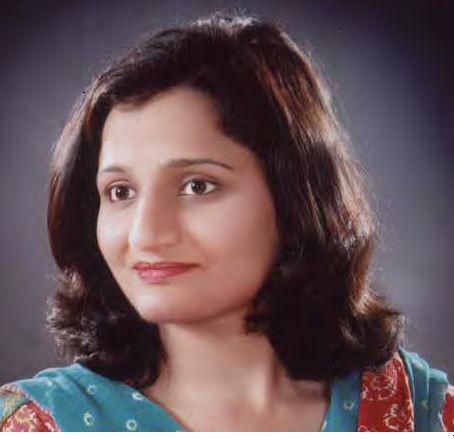 